3.中标、成交供应商为中小企业的，应公告其《中小企业声明函》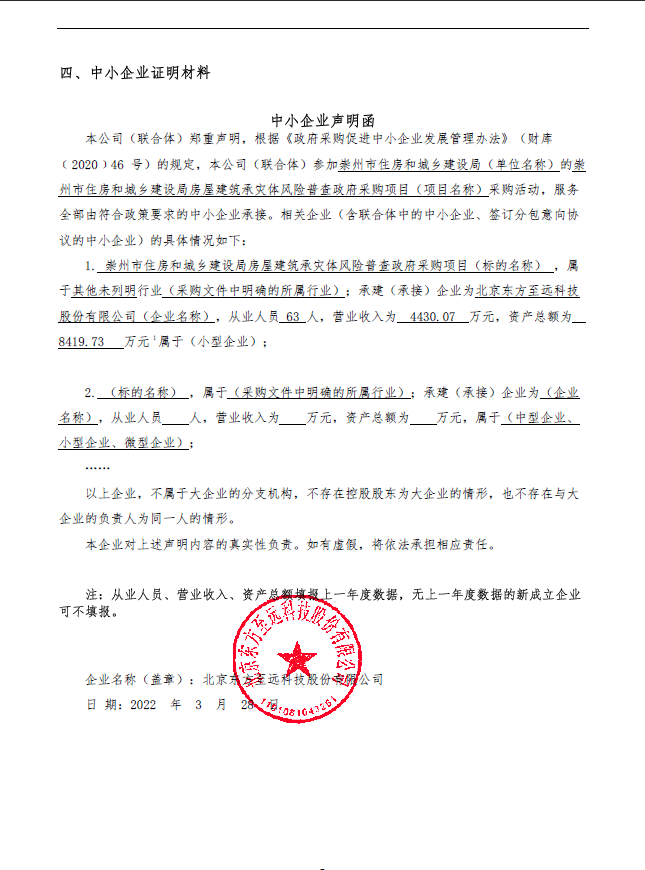 